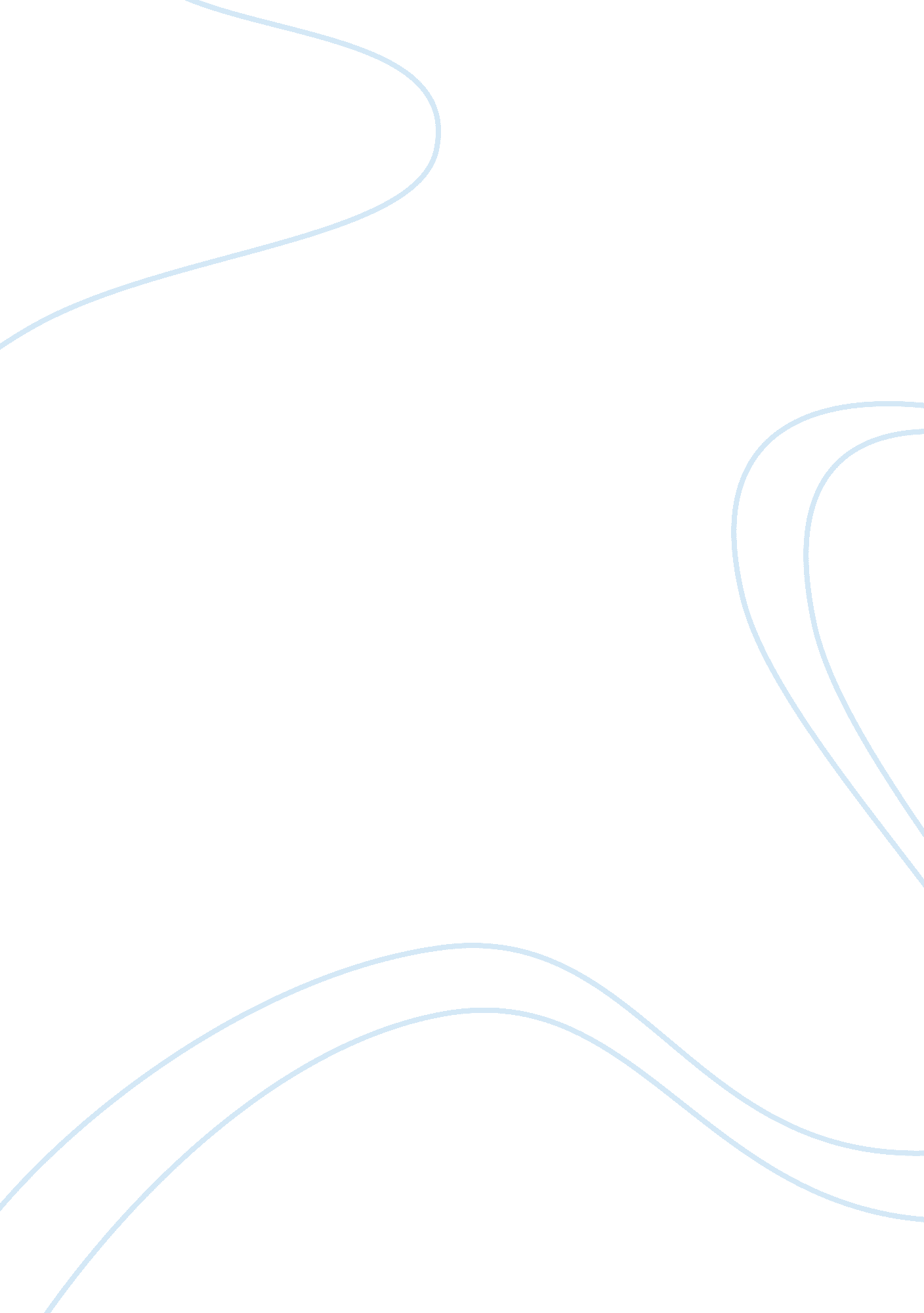 Music appreciationArt & Culture, Music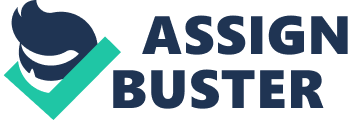 WANPING WANG 10/20 MUSIC 32 Orchestra Concert: My First Experience Of Formal Music Show I attended a music concert called “ Orchestra Concert,” on October 16th, at 4 pm. Actually, I wanted to see a better piano show but to my surprise, this show also turned out to be good. I went to the concert with my friends Demi, Kyla, and Dean. It was the first ‘ formal’ music concert that I have attended in my life. I was so excited that I could not wait for the concert to start. There were lots of people who had come to the concert, and they were excited too. The moment I entered the theatre, I saw lots of musical instruments and chairs, which were already set and arranged in a particular order. After that, the musicians came out on the stage and sat down in their assigned positions. Then they started doing some practice moves on their instruments. The concert started once most of the attendees had taken their seats. 
This concert was divided in three parts, with two breaks in it. The show was really long as it ran for two hours. As the show started, the concert master Martine Verhoeven came out and sat down in her chair. Then, Fang-Ning Lim, the conductor of the overture to “ LaCenerentola,” entered the stage and stood in front of the orchestra. The overture music was very lively, and the violin was performed beautifully. It made people feel relaxed and happy. I feel that violin sounds better when accompanied by piano, than when it is played solo. In the concert, the range of the piano was high. It was euphonious. The piano player was amazing. It felt as if she was the leader of those violin players. Also, the piano performance was like an interlude. 
In the hall, I saw my instructor James Martin, who was the conductor of the following music show, and Nora Chiang Worbel, the pianist for the concerto. I loved to see my instructor there. He is nice and a handsome man. Then the “ Concerto No. 24 in a minor, K. 491,” which is written by Wolfgang Amadeus Mozart, started. I really like the song written by Mozart as I used to play it on the piano when I was young. This music touches me deeply, not only because of the voice, but also because of the feeling that it brings. It makes me feel peaceful and tranquil. The melody brings great bliss to me. The music took me to a different level of happiness. It made me forget everything around me and my usual mental state of flux disappeared, till the time the music was playing. 
After that, there was an intermission. After the intermission, “ Symphony no. 3 in E-Flat Major, Op. 97,” made by Robert Schumann, was played. There are many different movements in this music. They are “ Lebhaft”, “ CehrMassig”, “ Nicht Schnell”, and “ Lebhaft”. They all bring different kinds of feelings and emotions to me. After that, the last song was played. 
The concert had a great impact on me. I still cannot get over the beautiful effect of the melody and the tempo. This is the magic of music. Music always cleanses my heart, and makes me feel deeply relaxed. I loved this concert. My friends enjoyed this concert too. We all had a wonderful and unforgettable time. And by the way, the most interesting thing about the concert was that, my instructor did an awesome job in it. 